Ростовская область Константиновский район посёлок СтычновскийМуниципальное бюджетное общеобразовательное учреждение«Стычновская средняя общеобразовательная»Библиотечный  квест  «Поиски сокровищ Майя»Библиотекарь : Ильина О.В.Квест - игра «Поиски сокровищ Майя»»Цели и задачи: укрепить здоровье детей во время проведения командных первенств; приучить детей к здоровому образу жизни в игровой спортивной форме; развить у ребят наблюдательность, сообразительность, находчивость и ловкость; создать здоровый психологический климат в процессе совместной игровой, творческой деятельностиФорма проведения: эстафетаХод мероприятияХау, друзья мои! Мы рады видеть вас!Вы попали на землю к индейцам и нужно вести себя как они.Надо издать клич индейца по очереди.Сегодня мы с вами отправимся в удивительное путешествие. Но это будет путешествие опасное, там вас могут подстерегать разные неожиданности и сюрпризы. Я уверена, что все сидящие в этом зале играли в индейцев.  И мы предлагаем вам представить себя  в роли  индейцев. Готовы? Для этого мы разделимся на 2 команды.  И так на сцену приглашается команда «Зоркий глаз».            Звучит музыка «Барабан индейцев» участники 1 команды имитируя танец индейцев поднимаются на сцену. На сцену приглашаются участники 2 команды, тоже имитируя танец индейцев.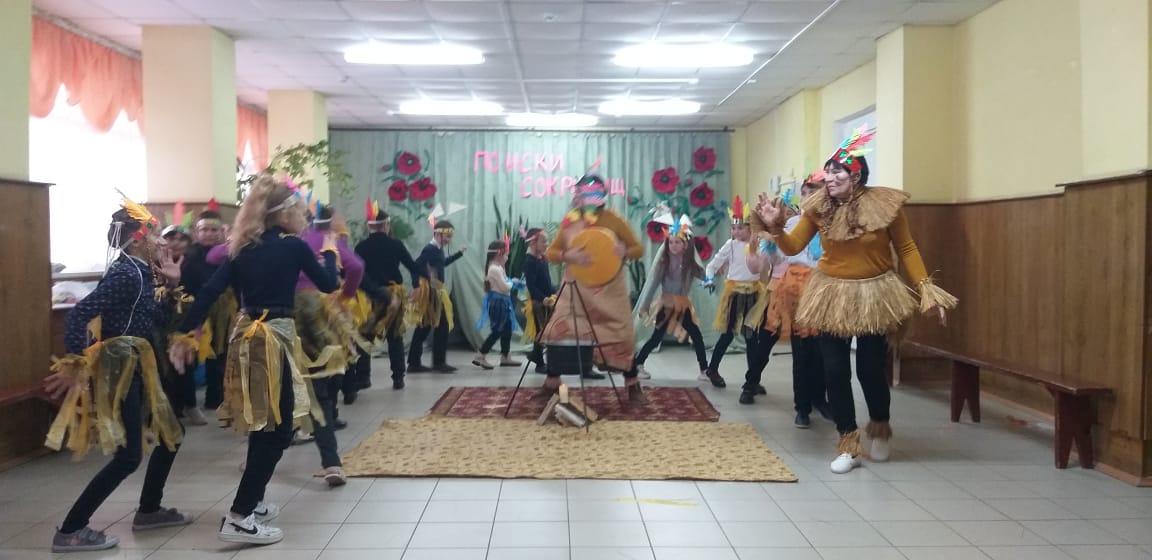 А теперь мы  произнесем боевой клич индейцев. Повторяем за мной!Кричалка Вау! — Вау!
Вау-вай! — Вау-вай!
Вау-вай-во! — Вау-вай-во!
Чики-рикилумба! — Чики-рикилумба!
Мумба ля колумба! — Мумба ля колумба!
Теперь я вижу, что вы готовы к путешествию!Ведущий: Бога надо почитать,
Индейские правила соблюдать.
Вождя слова - закон.
Неприкасаемый он.Вождь первой команды Деревянко Р., вождь второй команды Евграфова Т.
В племенах правило одно
За правое дело - стой смело.
Трусам здесь не место.
Попал товарищ в беду, выручай!Ведущий: Какое племя лучше будет справляться с заданием, в награду будет получать фрагмент карты сокровищ, таким образом, в конце нашего путешествия мы соберем карту и найдем сокровища!Итак, начинаем нашу квест -  игру «Поиски сокровищ Мая»1.Конкурс Полоса препятствий(болота - кочки)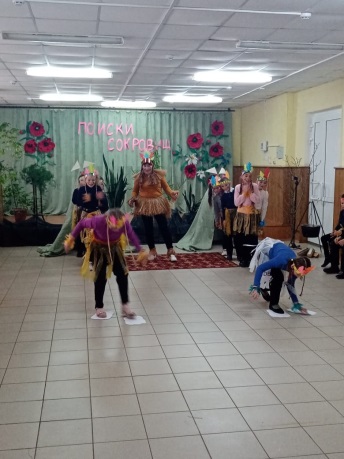 Когда я была такой зеленой, как Вы, дорога от дома моего племени до соседнего пролегала через пещеру, болото и широкую пропасть. Ни один белый не осмеливался пройти по этой тропе.Хватит ли Вам смелости и умения пройти по такой же переправе и не сорваться в пропасть? Нужно быстро перейти болото, с помощью двух кочек, подкладывая их под ноги по очереди свободной рукой. Две кегли в конце — это — деревья, их нужно обойти. Кто оступится, утонет в болоте.От каждой команды 5 участников индейцев.В итоге победившая команда получает часть карты.2 .Конкурс«Скачки на диких бизонах»Скачут на шарах (Скакуны или мячики между ног.От каждой команды 5 индейцев.)В итоге победившая команда получает часть карты.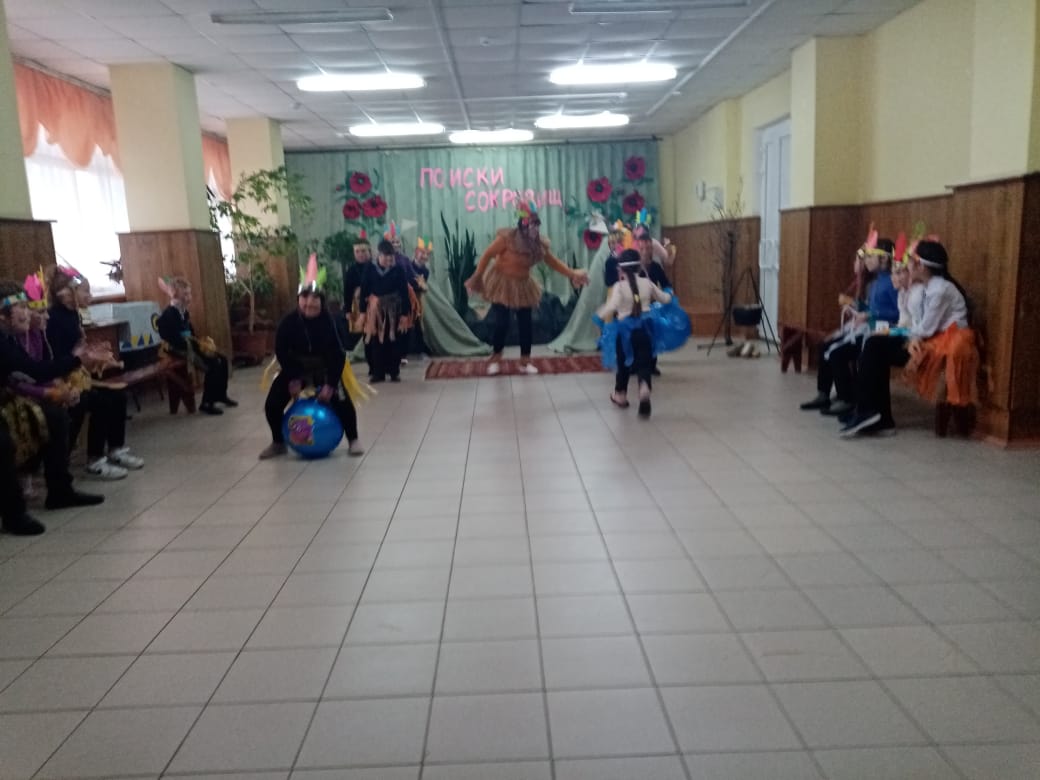 3.Конкурс Гибкость.Индейские юноши и девушки легки как перышко, грациозны и гибки как лоза. Попробуйте-ка пройти его! Прохождение под копьем (веревкой), которое опускается все ниже. Под веселую музыку.От каждой команды 5 индейцев.В итоге победившая команда получает часть карты.(Индейский танец с бубном) музыка.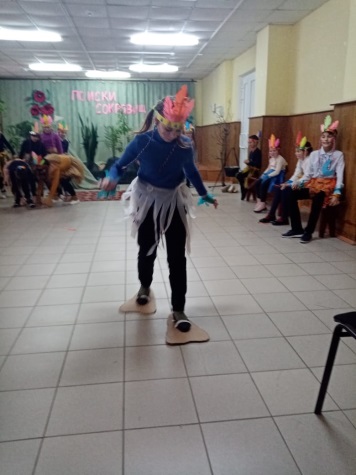 4.Конкурс  Бесшумный следопыт.Нужно одеть ласты и пройти как можно тише и как можно быстрее. Участвует вся командаОт каждой команды 5 индейцев.В итоге победившая команда получает часть карты(Детский танец индейцев без слов) музыка.5. Конкурс Гребля на каноэ.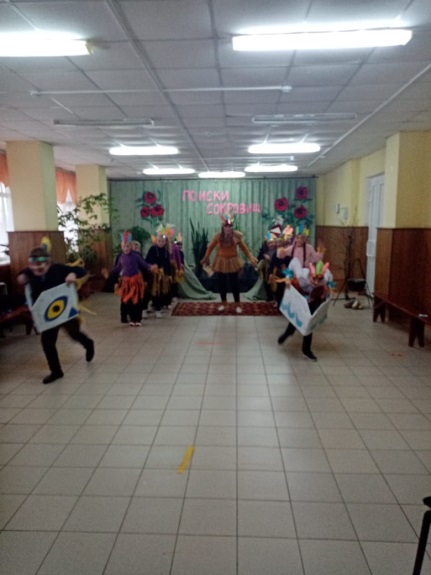 Командам выдается заранее приготовленная картонная коробка, у которой разогнуты верх и низ. Получается такая картонная рамка. Первыйучастник каждой команды «садится » в каноэ, то есть встает внутрь коробки, поднимает ее на уровне живота и по команде бежит к определенному месту. Оставляет там каноэ, возвращается к племени, второй участник  бежит, садится в каноэ и возвращается назад. Эстафета продолжается до тех пор, пока не пробегут все участники.В итоге победившая команда получает часть карты6. Конкурс «Настоящий Рыбак» Пора подкрепиться! Кто больше поймает рыб для племени? Ловить удочками по одной рыбе и приносить в племя. Рыба с разными числами. 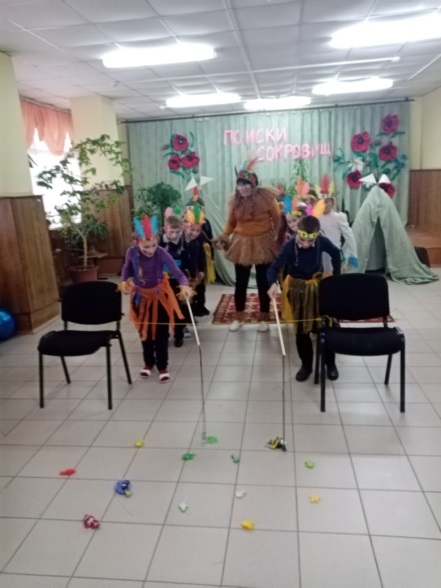 Чем больше число, тем ценнее рыба!!! Когда рыба выловлена и разложена, числа суммируют. Дети по очереди бегут к «болоту» и ловят там «рыбку».От каждой команды 5 индейцев.В итоге победившая команда получает часть карты7. Конкурс «Кто самый быстрый»
Каждое племя выставляет по одному индейцу. Соперники встают спиной друг к другу на расстоянии. Под ноги соперникам протягивают веревку, у каждого под ногой один конец. Необходимо по сигналу выдернуть за конец веревку в свою сторону. Так проделывает все племя. Какое племя выдернет веревку большее количество раз получает карту за победу.От каждой команды 5 индейцев.В итоге победившая команда получает часть карты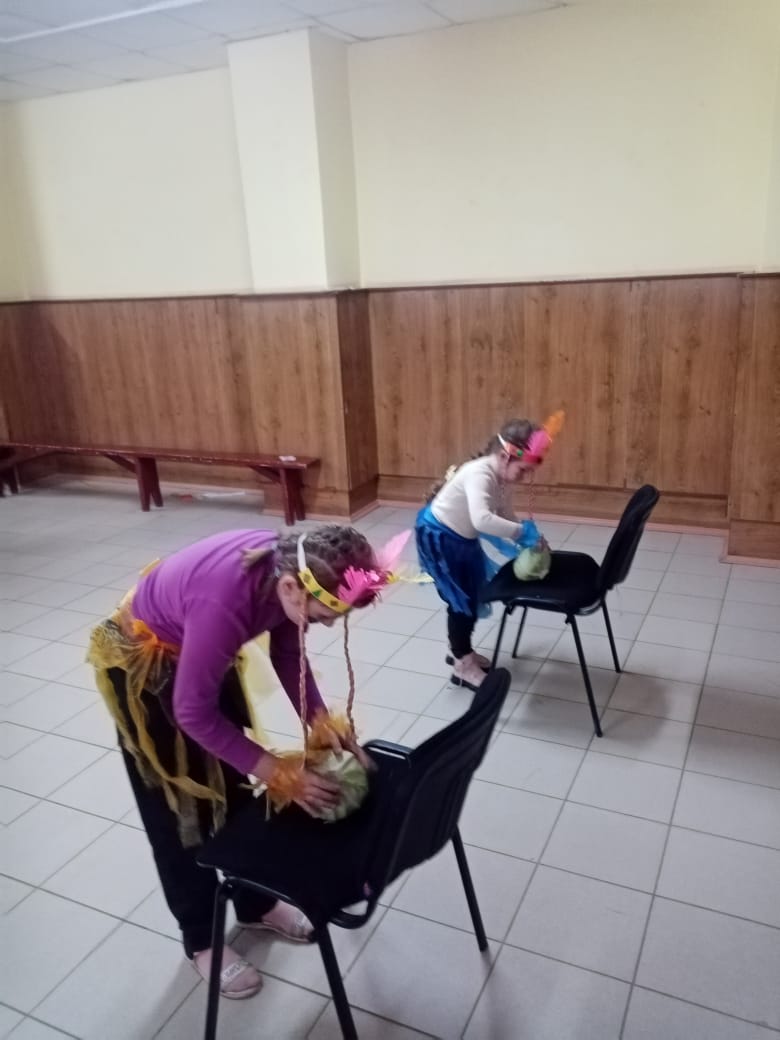 8.Конкурс  «Накорми племя».Перед каждым племенем на расстоянии, на столе стоит кочан капусты. Каждый индеец племени, по очереди добегает до кочана, срывает один лист и возвращается . И так пока все племя не окажется с капустным листом. Побеждает то племя, которое сделает это быстрее.Участвуют все участники.В итоге победившая команда получает часть карты.Испытания наши закончились, посмотрите на части карты которые в наших руках. Попробуйте сложить карту , получилось? 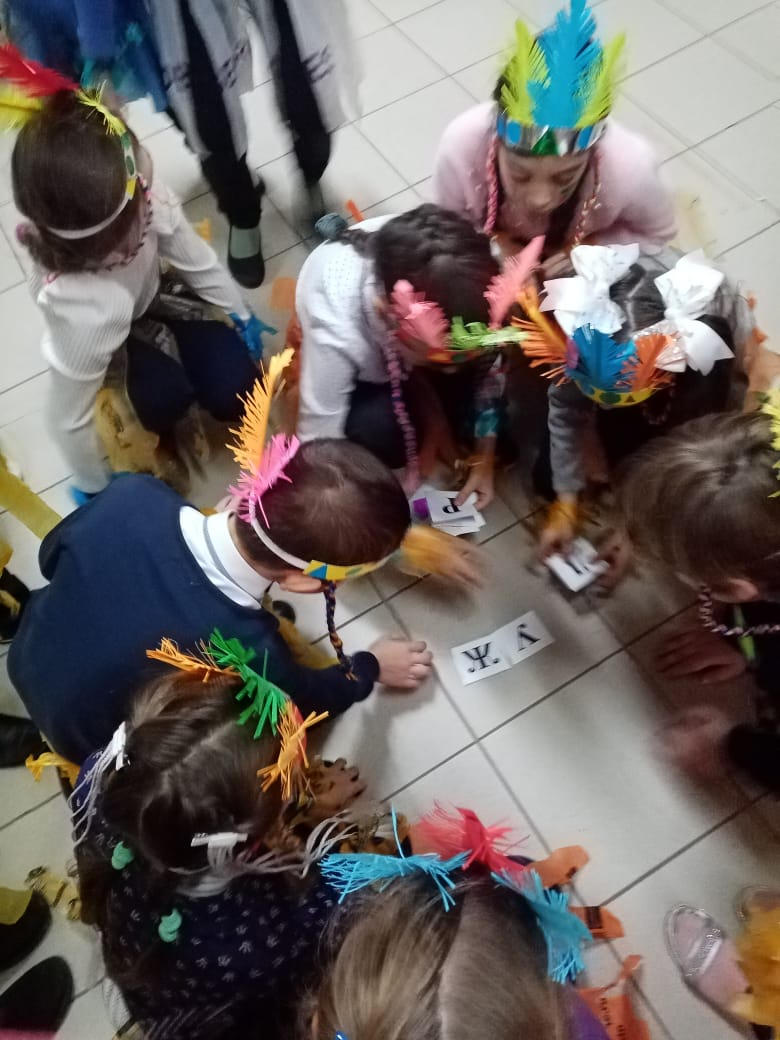 -Ой , а в чем же дело ребята?- А я знаю в чем дело, я догадалась. Ведь основной закон индейского племени_ взаимовыручка и дружба.А давайте попробуем все части сложить воедино, ведь 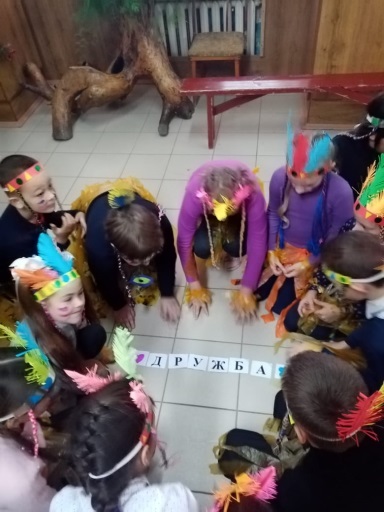 вы единое племя( обе команды пытаются сложить карту, У вас получился ключ к  слову с обратной стороны , которого вы узнаете , где находится клад. Для этого найдите карточку с эти ключевым словом, она находится в этом помещении. Ищут все, найденную карту отдаем капитанам.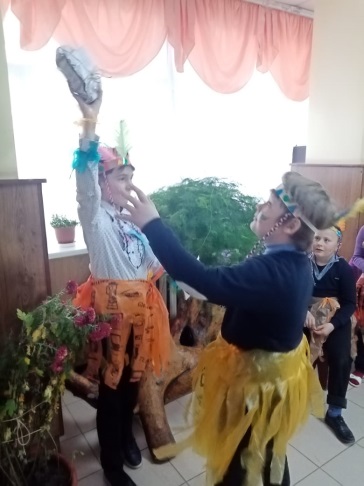 Капитаны обнаруживают клад.-Славная была охота!!! Но сначала по обычаям наших  племен мы  сядем к костру.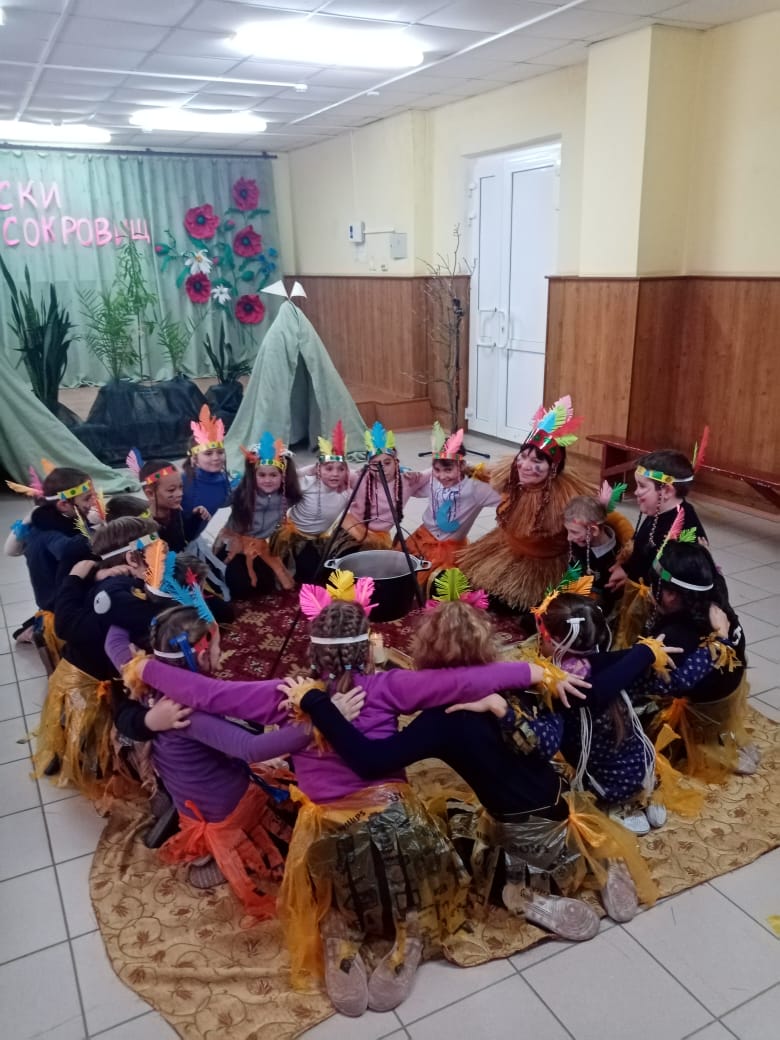 Звучит музыка (у огня) ,Дети садятся вокруг костра, кладут руки друг другу на плечи и плавно раскачиваются в такт музыки.Во время испытаний вы показали сплоченность, взаимопонимание, взаимовыручку. А это все качества дружелюбия. Давайте запустим волшебные (мыльные) пузыри дружбы.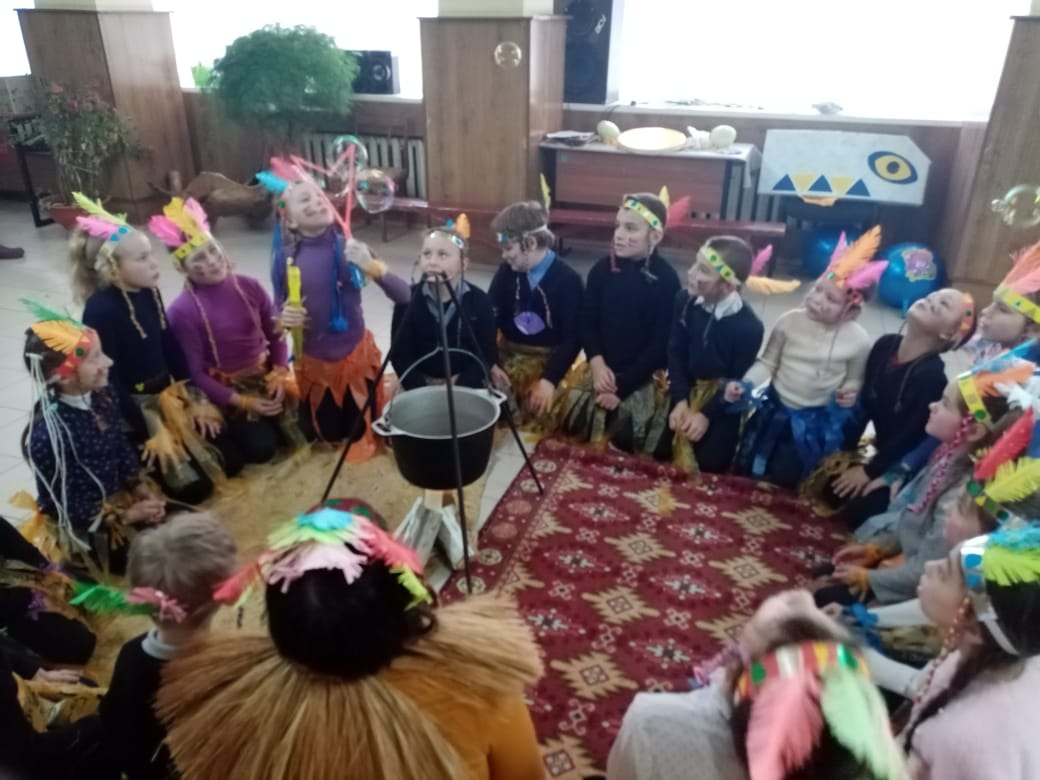 Продолжается музыка (у огня) ,Ведущий: Наш клад найден, но мы помним, как надо делить в племени добычу -  по- справедливости. Этим сейчас займутся Зоркий глаз и Быстрая река, идём делить добычу!Дети выстраиваются и капитаны команд раздают призы.Спасибо командам за участие в сегодняшней игре. Во время игры вы показали свою выдержку, отвагу, мужество, силу, умение находить выход с проблемных ситуаций. А главное – умение прийти на помощь товарищам.Давайте станцуем индейский танец радости!!!. ( Танец без слов индейцев)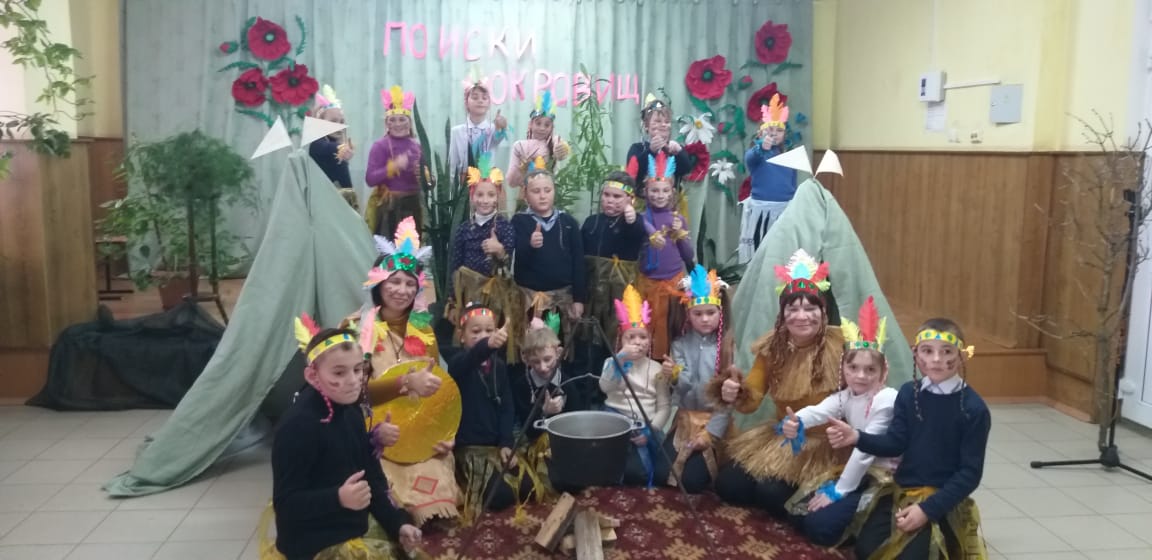 